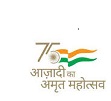 केन्द्रीय विद्यालय बारिपदा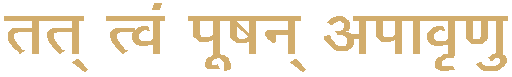 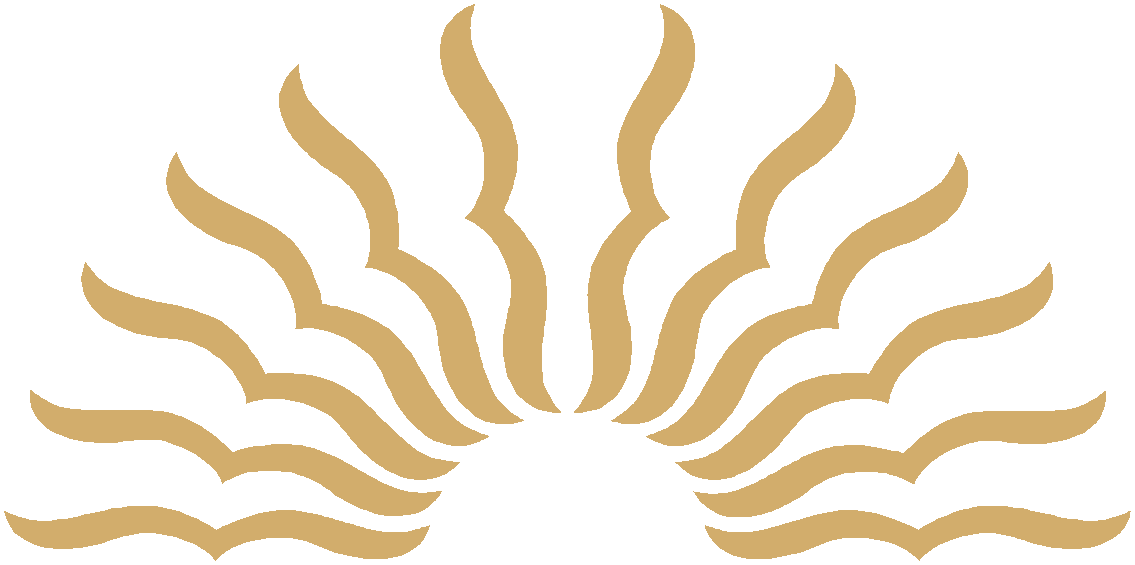                                                                                                                    KENDRIYA VIDYALAYA BARIPADA									  LAXMIPOSI,MAYURBHANJWebsite: www.baripada.kvs.ac.in ई-मेल : principalkvbpd@gmail.com                                    	                                                        Dated	:05.07.2023Interview  for the post of PGT,TGT , Odia Teacher,Balvatika Teacher on Purely  contractual basis for the session 2023-24Kendriya Vidyalaya Baripada Mayurbhanj invites application for appointment/ preparing panel for the post of  PGTs ,TGTs , Odia Teacher, Balvatika Teacher to fill up the existing and anticipated vacancies in 2023-24 .At present the details of vacancies are as under PGTs: 01 Post each in the subject , Physics, English. TGTs: English-01,SST-02,Sanskrit-01,Maths-01(anticipated)Odia Teacher- 01 Balvatika Teacher -02 REQUIRED EDUCATIONAL QUALIFICATION & EXPERIENCE Age Limits: Minimum and Maximum age limit shall be 21 and 56 years respectively as on 31.03.2023Remuneration: Consolidated Payment on monthly basis shall be made as per KVS rule.  (a)  PGTs  Rs. 27500/ - Per Month  ( b) TGTs 26250/ - P. M.  (c) Balvatika Teacher 21250/- P. M.  (d) Odia Teacher 21250/ P. M. IMPORTANT INSTRUCTIONS FOR THE CANDIDATES & DATEWISE SCHEDULE OF INTERVIEW.1. 2. Candidates are to submit his/her application dully filled, signed and with photo pasted in the prescribed Proforma as given in our website at the time of interview. One set of self-attested photo copy of all the certificates/testimonial should be attached with this application form. Before applying, the candidates should ensure that they fulfill all the eligibility criteria/ norms.3. Only shortlisted and deserving candidates will be called for interview/written test. The intimation for appearing in interview/written test will be sent to eligible candidates only, through candidates E-mail/Text SMS 4. Their registration will be provisional as their eligibility will be verified only at the time of interview (The candidates are required to bring all original certificates) along with 01 set of photo copy duly self-attested. Mere issue of Interview call letter will not imply acceptance of candidature of the applicants. Candidature of a registered candidate is liable to be rejected at any stage of appointment process. Even after joining, if any information provided by the candidate is found to be false or not in conformity with the eligibility criteria at any stage, the appointment shall be cancelled.5. The vacancies may vary. They may increase or decrease even up to nil. No any query will be answered in this regard.6. Successful candidates would be engaged against the regular vacancy till such time the regular teacher joins or the end of the academic session, or till it is required in the Vidyalaya interest whichever is earlier.7. Relaxation in CTET- Only in the absence of CTET qualified candidates, the  candidates without CTET qualification and having at least 3 years teaching experience in KV/JNV  in the post applied for  may be considered, and also if otherwise eligible as per KVS recruitment Rules.8. Canvassing in any form will disqualify the candidature.9. Teachers engaged on contractual basis, would have no claim or right for appointment on regular basis nor will they be a part      of the cadre of regular teachers of Kendriya Vidyalayas.10. Mere placement in the panel does not give any right to candidate for appointment on contract basis, as these appointments are purely need based.11.  No TA/DA will be paid for appearing in interview/written test.13. Kendriya Vidyalaya Baripada reserves the right to cancel/reschedule the process of appointment, mode of selection, and way of short listing the candidates without assigning any reason to the candidates.14. All disputes subject to jurisdictions of Baripada court only. 15. For latest updates Pl keep on visiting Vidyalaya Website:   website. (https:// baripada.kvs.ac.in)16. For any query and help Call us on   9438408210  and Mail to principalkvbpd@gmail.com       s/d( L.D.S. Yadav)   Principal  KV BaripadaPOSTQUALIFICATIONS AND EXPERIENCEPGTEssential(1) Two years Integrated Post Graduate M.Sc. Course of Regional College of Education of NCERT in the concerned subject. OR Master’s Degree from a recognized university with at least 50% marks in aggregate in the following subjects.(a)PGT( English): English as one of the subjects at Graduate Level(b)PGT(Physics): Physics/Electronics/Applied Physics/Nuclear Physics  (2) B.Ed. or equivalent degree from recognized university.(3) Proficiency in teaching in Hindi and English media.Desirable: Working Knowledge of Computer ApplicationsPOSTQUALIFICATIONS AND EXPERIENCETGTEssential(1) Four years’ Integrated degree course of Regional College of Education of NCERT in the concerned subject with at least 50% marks in aggregate ;ORBachelor’s Degree with at least 50% marks in the concerned subjects/ combination of subjects and in aggregate with B.Ed. The electives subjects and Languages in the combination of subjects as under : (a) TGT (English): English as a subject in all the three years.   (b) TGT (Maths):  - Bachelor Degree in Maths with any two of the following subjects: Physics, Chemistry, Electronics, Computer Science, Statistics.   (c ) TGT(Sanskrit)- Sanskrit as a subject in all the three years. (d) TGT(SST) – Any two of the following                    History,Geography,Economics and Political science of which one must be either History or Geography  (2) Pass in the Central Teacher Eligibility Test (CTET), conducted by CBSE in accordance with the Guidelines framed by the NCTE/CBSE  for the purpose.( 3 ) Proficiency in teaching Hindi and English mediaDesirable :Working Knowledge of Computer Applications.POSTQUALIFICATIONS AND EXPERIENCEBalvatika TeacherEssential(a) Senior Secondary Class(Class-XII or its equivalent) from a recognised Board with at least 50% marks and(b) Diploma in nursery Teacher education/Pre school Education/Early Childhood Education Programme(D.E.C.Ed) of duration not less than two years or Bed (Nursery) from NCTE recognised institutions.POSTQUALIFICATIONS AND EXPERIENCEOdia TeacherGraduate with Honours in Odia with minimum 50% marks and Bed from a recognized UniversityPOSTDATE OF INTERVIEWTIME OF REGISTRATIONPGT PHYSICS & TGT ENGLISH11.07.2023(TUESDAY)8:30 A.M.TO 10 A.M.PGT ENGLISH &TGT MATHS 12.07.2023(WEDNESDAY)8:30 A.M.TO 10 A.M.TGT SANSKRIT & TGT SST13.07.2023(THURSDAY)8:30 A.M.TO 10 A.M.BALVATIKA TEACHER & ODIA TEACHER14.07.2023(FRIDAY)8:30 A.M.TO 10 A.M.